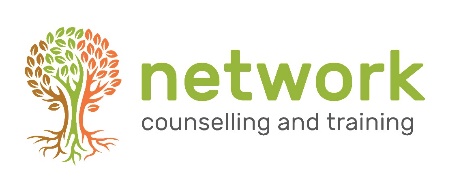 APPLICATION FOR THE POST OF COUNSELLOR: EMERGING STRONGER PROJECTPlease return the completed form with a full CV to:  The Chief Executive, Network Counselling & Training, Elm Park, Filton Bristol BS34 7PS Or email to: reception@network.org.ukSECTION 1: Personal detailsFull name: _____________________________________________________________________ Address: _____________________________________________________________________________ ______________________________________________________________________________ _________________________________________________ Post code:____________________ Telephone no: 	Home:  ________________________________   	 	 	Work:   ________________________________  	 	 	Mobile: ________________________________ E-mail: ________________________________________________________________________ We welcome a full CV in addition to your completed application form.            CV enclosed:  ______________________________________________________________________________ OFFICE USE ONLY SECTION 2: What interests you about the role, and about working with Network?Please give details of your occupations, listing the most recent first. SECTION 4: Qualifications Please give details of any relevant qualifications you hold. SECTION 5: Counselling training Please give details of the counselling training you have undertaken. Please include for each: name of training organisation(s) dates of training course(s) no. of hours of training NQF level or equivalent SECTION 6: Counselling experience Please give details of your counselling experience. This should include the length of time you have been counselling as a qualified counsellor; an estimate of supervised counselling hours completed; the range of client issues you have worked with; any experience of conducting initial interviews/ clinical assessments How would you describe the model which informs your counselling practice? Do you have areas of particular expertise? SECTION 7: Wider Experience With reference to the job description and person specification, please give examples of experience you have that demonstrate your suitability for the wider aspects of the role.SECTION 8: Faith Please describe your relationship to faith and spirituality, and comment on your ability to work with people from other faith backgrounds and those of other worldviews of no faith.SECTION 9: Other supporting information If there is any further information which you think may be helpful to us in considering your application, please type it on a separate sheet entitled ‘SECTION 9’ and send it with your application. Section 9 attached               No Section 9    Please note: An application for a DBS certificate will be submitted in the event of you being offered this position. Network has a policy for the recruitment of ex-offenders which is available on request. I would like to be considered for the position of Counsellor at Network. Signature of applicant: ___________________________________________ Date of application: ______________________________________________ SECTION 10: References Supervisor’s reference Please give contact details for your current supervisor. How long they have been your supervisor? Name: ________________________________________________________________________ Address: ______________________________________________________________________ ______________________________________________________________________________ Post code: _______________         Daytime Telephone no: _____________________________ Email: ________________________________________________________________________ Professional reference Please give the name and address of a colleague who knows you and your work well and to whom we may write for a reference. Name: ________________________________________________________________________ Address: ______________________________________________________________________ ______________________________________________________________________________ Post code: _______________         Daytime Telephone no: _____________________________ Email: ________________________________________________________________________  Personal reference Please give the name and address of a non-related person who currently knows you well, to whom we may write for a reference. Name: ________________________________________________________________________ Address: ______________________________________________________________________ ______________________________________________________________________________ Post code: _______________         Daytime Telephone no: _____________________________  Email: ________________________________________________________________________ SECTION 3: Occupational history 